У називима улица, тргова иградских четврти само се прва речпише великим словом, осим аконе садржи неко властито име. Улица војводе ПутникаАко се именица улицаили трг налази у другомделу назива онда се онапише малим словом.Пожаревачка улица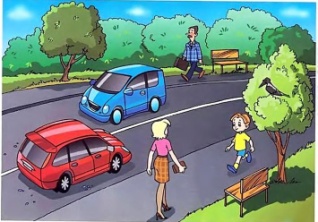 У називима улица, тргова иградских четврти само се прва речпише великим словом, осим аконе садржи неко властито име. Улица војводе ПутникаАко се именица улицаили трг налази у другомделу назива онда се онапише малим словом.Пожаревачка улица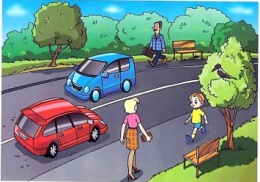 У називима улица, тргова иградских четврти само се прва речпише великим словом, осим аконе садржи неко властито име. Улица војводе ПутникаАко се именица улицаили трг налази у другомделу назива онда се онапише малим словом.Пожаревачка улицаУ називима улица, тргова иградских четврти само се прва речпише великим словом, осим аконе садржи неко властито име. Улица војводе ПутникаАко се именица улицаили трг налази у другомделу назива онда се онапише малим словом.Пожаревачка улицаУ називима улица, тргова иградских четврти само се прва речпише великим словом, осим аконе садржи неко властито име. Улица војводе ПутникаАко се именица улицаили трг налази у другомделу назива онда се онапише малим словом.Пожаревачка улицаУ називима улица, тргова иградских четврти само се прва речпише великим словом, осим аконе садржи неко властито име. Улица војводе ПутникаАко се именица улицаили трг налази у другомделу назива онда се онапише малим словом.Пожаревачка улица